Announcements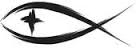 Meetings & EventsTuesday, March 8th													Trustees 7pmWednesday, March 9th												Lenten Service 7pmSunday, March 13th													Day Light Savings Time EndsTuesday, March 15th													Evangelism 4pmWednesday, March 16th												Lenten Service 7pmWednesday, March 16th												SWAT after Lenten ServiceATTENDANCE SHEETS	Please remember to fill out the attendance sheet you will find in your bulletin and leave it on the pew when you leave today.  The elders will collect them after the service.STEWARDSHIP CORNERLuke 4:8 – “And Jesus answered him, “It is written…”  Isn’t it interesting that Jesus does not defeat Satan with His power as God, but rather by His perfect obedience in His perfect humanity?  Jesus defeats Satan not by miracles, but by quoting the Scriptures and living according to it.  This should cause us great joy for two reasons.  First, because we see Jesus win the victory for us.  Second, because here Jesus shows us how to stand in that victory – on the Word of God alone.  Let us build our lives on the sure rock of this Word!MEMORIAL FOR STEVE ZUPINDave & Sue JohnsonJoel & Carol MeisterJohn & Jane OliverROAST PORK DINNER	Trinity Lutheran School in Manistee is hosting its annual Roast Pork Dinner on Saturday, March 12th from 5:00pm – 6:30pm.  This will be a carry-out dinner.  Tickets are $13 for Seniors and $14 for adults.  If you would like to purchase tickets, please see Jessica Sherry or Scott in the office.SUNDAY SCHOOL TEACHERS	We could use a few Sunday School teachers and helpers for the months of April and May.  If you would like to volunteer, please let Pastor Sherry or Jessica know.MARCH BIRTHDAYSGeorge Punches Birthday							March 8th					Jeanne Firman’s Birthday							March 10thLenten & Holy Week ServicesMarch 6th		Sunday Worship													10:30amMarch 9th		Lenten Service													7pmMarch 13th		Sunday Worship w/Communion								10:30amMarch 16th		Lenten Service													7pmMarch 20th		Sunday Worship													10:30amMarch 23rd		Lenten Service													7pmMarch 27th		Sunday Worship w/Communion								10:30amMarch 30th		Lenten Service													7pmApril 3rd			Sunday Worship & Examination of Confirmands		10:30amApril 6th			Lenten Service													7pmApril 10th		Palm Sunday & Confirmation w/Communion			10:30amApril 14th		Maundy Thursday Service w/Communion				7pmApril 15th		Good Friday Service at Norwalk								7pmApril 17th		Easter Sunday Worship w/Communion					10:30am